Crna Gora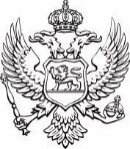 Ministarstvo ekonomskog razvoja i turizmaSlužba za opšte poslove, finansije i tehničku podrškuBroj: 016-037/22-12330/2	                                                              03.11.2022.godineNa osnovu člana 18, 22, i 46 Zakona o upravnom postupku („Službeni list CG“, br. 56/14, 20/15, 40/16 i 37/17), člana 30 stav 1 Zakona o slobodnom pristupu informacijama („Službeni list CG“, br. 44/12 i 30/17),  člana 2 i 4 Uredbe o naknadi troškova u postupku za pristup informacijama („Službeni list CG“, br.66/16 I 121/21), postupajući po zahtjevu  NVO Mreže za afirmaciju nevladinog sektora – MANS, iz Podgorice broj 141653, zaveden kod ovog ministarstva pod brojem: 016-037/22-12330/1 od 18.10.2022.godine, sekretarka ministarstva na osnovu ovlašćenja broj 016-102/22-6472/2 od 12.05.2022.godine, donosi R j e š e nj eI USVAJA SE zahtjev za slobodan pristup informacijama, podnosioca zahtjeva NVO Mreže za afirmaciju nevladinog sektora – MANS, iz Podgorice broj 141653, zaveden kod ovog ministarstva pod brojem: 016-037/22-12330/1 od 18.10.2022.godine, i dozvoljava pristup informacijama, kao osnovan.II Pristup predmetnim dokumentima ostvariće se, dostavom putem pošte, preporučenom pošiljkom, na adresu podnosioca zahtjeva.III Podnosilac zahtjeva se oslobađa naknade troškova postupka.IV Žalba protiv ovog rješenja ne odlaže njegovo izvršenje.O b r a z l o ž e nj eDana 18.10.2022.godine, ovom ministarstvu podnijet je zahtjev za slobodan pristup informacijama, podnosioca zahtjeva NVO Mreže za afirmaciju nevladinog sektora – MANS, iz Podgorice broj 141653, zaveden kod ovog ministarstva pod brojem: 016-037/22-12330/1 od 18.10.2022.godine, radi pristupa informaciji i to: ''Kopiji izvještaja  o due diligence koji je Advokatska kancelarija Petrikić i partneri dostavila Ministarstvu održivog razvoja i turizmam a po osnovu Ugovora o pružanju usluga pravnog savjetnika koji je zaključen u novembru 2016.godine''.Postupajući po zahtjevu, ovo ministarstvo je utvrdilo da se tražena informacija nalazi u njegovom posjedu i da ne postoje zakonska ograničenja za objelodanjivanje podataka, čime su se stekli uslovi za primjenu odredbe člana 30 stav 1 Zakona o slobodnom pristupu informacijama („Službeni list CG”, br. 44/12 i 30/17). Navedenom odredbom, između ostalog, propisano je da organ vlasti odlučuje rješenjem kojim dozvoljava pristup traženoj informaciji ili njenom dijelu.Tražena informacija kojoj se pristup omogućava ima 18 stranica A4 formata, i pristup istoj omogućava se dostavljanjem njene kopije putem pošte, preporučenom pošiljkom. Kako je u članu 2 stav 4 Uredbe o naknadi troškova  u postupku za pristup informacijama („Službeni list CG“, br.66/16 i 121/21), propisano da se fotokopiranje informacije fromata A4 crno-bijeli ne naplaćuje za prvih 20 stranica, troškovi postupka određuju se u ukupnom iznosu od 2,00 € ,od čega na ime kopiranja stranice po utvrđenoj cijeni od 0,03 € po jednoj strani i na ime dostavljanja preporučenom pošiljkom 2,00 €,  kojih se podnosilac zahtjeva oslobađa shodno članu 4 Uredbe o naknadi troškova  u postupku za pristup informacijama („Službeni list CG“, br.66/16 i 121/21).Žalba na ovo rješenje ne odlaže njegovo izvršenje shodno članu 36 Zakona o slobodnom pristupu informacijama.Na osnovu izloženog, odlučeno je kao u dispozitivu rješenja.UPUTSTVO O PRAVNOJ ZAŠTITI: Protiv ovog rješenja može se izjaviti žalba Savjetu Agencije za zaštitu ličnih podataka i slobodan pristup informacijama u roku od 15 dana od dana prijema rješenja, preko Ministarstva ekonomskog razvoja.                                                                                                                      SEKRETARKA                                                                                                                                      	   Dragana JovićDostavljeno: 	     Podnosiocu zahtjevaAgenciji za zaštitu ličnih podataka i               slobodan pristup informacijama,Podgorica        -     u spise predmeta        -	     a/a